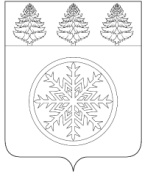 РОССИЙСКАЯ ФЕДЕРАЦИЯИРКУТСКАЯ ОБЛАСТЬАдминистрацияЗиминского городского муниципального образованияП О С Т А Н О В Л Е Н И Е             от 06.02.2024                             Зима                              № 85О проведении конкурса "За высокую социальную эффективность и развитие социального партнерства"                                                	В целях привлечения внимания к решению социальных вопросов, развитию и совершенствованию системы социального партнерства, регулированию социально-трудовых отношений и согласованию социально-экономических интересов всех участников трудовых отношений, руководствуясь Положением о городском конкурсе "За высокую социальную эффективность и развитие социального партнерства", утвержденным постановлением администрации Зиминского городского муниципального образования от 05.02.2013 № 214, статьей 28 Устава Зиминского городского муниципального образования, администрация Зиминского городского муниципального образования П О С Т А Н О В Л Я Е Т:Объявить проведение городского конкурса "За высокую социальную
эффективность и развитие социального партнерства" по итогам 2023 года.Управлению экономической и инвестиционной политики (Степанова Л.В.)         провести организационные мероприятия по привлечению хозяйствующих субъектов,    осуществляющих деятельность на территории Зиминского городского муниципального образования, к участию в городском и областном конкурсах "За высокую социальную эффективность и развитие социального партнерства" по итогам 2023 года.Разместить настоящее постановление на официальном сайте администрации Зиминского городского муниципального образования в информационно-телекоммуникационной сети "Интернет".Контроль исполнения настоящего постановления возложить на первого заместителя мэра городского округа.Мэр Зиминского городского муниципального образования							А.Н. Коновалов